ENGLISH Class: XI							               Maximum Marks: 80Date: 19/09/2023						                Time allowed:3HoursSECTION A: READING SKILLS (26 marks)1. Read the following passage carefully. This passage is adapted from Mary Helen Stefaniak, The Cailiffs of Baghdad, Georgia: A Novel by Mary Helen Stefaniak.1. Miss Grace Spivey arrived in Threestep, Georgia, in August 1938. She stepped off the train wearing a pair of thick-soled boots suitable for hiking, a navy Line blue dress, and a little white tam that rode the waves of her red hair at a gravity-defying angle. August was a hellish month to step off the train in Georgia, although it was nothing, she said, compared to the 119 degrees that greeted her when she arrived one time in Timbuktu, which, she assured us, was a real place in Africa.2. I believe her remark irritated some of the people gathered to welcome her on the burned grass alongside the tracks. When folks are sweating through their shorts, they don’t like to hear that this is nothing compared to someplace else. Irritated or not, the majority of those present were inclined to see the arrival of the new schoolteacher in a positive light. Hard times were still upon us in 1938, but, like my momma said, “We weren’t no poorer than we’d ever been,” and the citizens of Threestep were in the mood for a little excitement. Miss Spivey looked like just the right person to give it to them. She was, by almost anyone’s standards, a woman of the world. She’d gone to boarding schools since she was six years old; she’d studied French in Paris and drama in London; and during what she called a “fruitful intermission” in her formal education, she had travelled extensively in the Near East and Africa with a friend of her grandmother’s, one Janet Miller, who was a medical doctor from Nashville, Tennessee.3. After her travels with Dr. Miller, Miss Spivey continued her education by attending Barnard College in New York City. She told us all that at school the first day. When my little brother Ralphord asked what did she study at Barnyard College, Miss Spivey explained that Barnard, which she wrote on the blackboard, was the sister school of Columbia University, of which, she expected, we all had heard. It was there, she told us, in the midst of trying to find her true mission in life, that she wandered one afternoon into a lecture by the famous John Dewey, who was talking about his famous book, Democracy and Education. Professor Dewey was in his seventies by then, Miss Spivey said, but he still liked to chat with students after a lecture—especially female students, she added—sometimes over coffee, and see in their eyes the fire his words could kindle. It was after this lecture and subsequent coffee that Miss Spivey had marched to the Teacher’s College and signed up, all aflame. Two years later, she told a cheery blue-suited woman from the WPA that she wanted to bring democracy and education to the poorest, darkest, most remote and forgotten corner of America.4. They sent her to Threestep, Georgia. Miss Spivey paused there for questions, avoiding my brother Ralphord’s eye. What we really wanted to know about—all twenty-six of us across seven grade levels in the one room—was the pearly white button hanging on a string in front of the blackboard behind the teacher’s desk up front. That button on a string was something new. When Mavis Davis (the only bonafide seventh grader, at age thirteen) asked what it was for, Miss Spivey gave the string a tug, and to our astonishment, the whole world—or at least a wrinkled map of it—unfolded before our eyes. Her predecessor, Miss Chandler, had never once made use of that map, which was older than our fathers, and until that moment, not a one of us knew it was there. Miss Spivey showed us on the map how she and Dr. Janet Miller had sailed across the Atlantic Ocean and past the Rock of Gibraltar into the Mediterranean Sea. Using the end of a ruler, she gently tapped such places as Morocco and Tunis and Algiers to mark their route along the top of Africa. They spent twenty hours on the train to Baghdad, she said, swathed in veils against the sand that crept in every crack and crevice.5. “And can you guess what we saw from the train?” Miss Spivey asked. We could not. “Camels!” she said. “We saw a whole caravan of camels.” She looked around the room, waiting for us to be amazed and delighted at the thought. We all hung there for a minute, thinking hard, until Mavis Davis spoke up. “She means like the three kings rode to Bethlehem,” Mavis said, and she folded her hands smugly on her seventh-grade desk in the back of the room. Miss Spivey made a mistake right then. Instead of beaming upon Mavis the kind of congratulatory smile that old Miss Chandler would have bestowed on her for having enlightened the rest of us, Miss Spivey simply said, “That’s right.”Answer the questions that follow-                                                            (1 x 10 = 10 marks)                                                                                                     i. The narrator of the passage can best be described as:                                             a) one of Miss Spivey’s former students.                  	 b) Miss Spivey’s predecessor.c) an anonymous member of the community.            	d) Miss Spivey herself.ii. Complete the sentence below:In the passage, Threestep is mainly presented as a ____________________.             iii. What can you infer from the passage about the people at the train station regarding Miss Spivey’s comment about the Georgia heat?                                                         iv. Which choice provides the best evidence for the answer to the previous question?  a) Lines 1-3 (“She stepped... angle”)b) Lines 7- 9 (“I believe... else”)c) Lines 9-12 (“Irritated... excitement”)d) Lines 14-15 (“She’d gone... London”)v. Miss Spivey most likely uses the phrase “fruitful intermission” (para 2) to indicate that _____________________.                                                                                           vi. Identify whether the following statement is TRUE or FALSE.                         The interaction between Miss Spivey and Ralphord serves mainly to suggest that Miss Spivey has an exaggerated view of what information should be considered common knowledge. vii. In the third paragraph, what is the narrator most likely suggesting by describing Miss Spivey as having “wandered” (para 3) in one situation and “marched” (para 3) in another situation?                                                                                                                 viii. Which choice provides the best evidence for the answer to the previous question? a) Lines 46-47 (“She looked... thought”)                        	b) Lines 47-48 (“We all... up”)c) Lines 48-50 (“She means... room”)                     	           d) Lines 50-52 (“Instead... right”)ix. Complete the sentence below-According to the passage, Miss Spivey ended up in Threestep as a direct result of ________. x. Identify whether the following statement is TRUE or FALSE.                       In the passage, when Miss Spivey announces that she had seen camels, the students’ reaction suggests that they are baffled.      2. Read the following passage carefully and answer the questions that follow: -                                                                                                                            1. Conference series LLC Ltd organises a conference series of 1000+ global events inclusive of 300+ conferences, 900+ upcoming and previous symposiums and workshops in USA, Europe and Asia with support from 1000 more Scientific societies and publishes 700+ open access journals which contain over 30000 eminent personalities, reputed scientists as Editorial board members.2. Recycling and Waste Management Convention 2018 proudly invites contributors across the globe to 9th World Convention on Recycling and Waste Management during October 22-23,2018 in Osaka, Japan, which includes prompt keynote presentations, oral talks, poster presentations and exhibitions. We are delighted to say that it is the 9th World Convention on Recycling and Waste Management which will be held in a beautiful city of Osaka, Japan and hence we invite you all to attend and register. 3. 9th World Convention on Recycling and Waste Management is mainly based on the theme “Advocating Waste Disposal and Recycling Practices for Clean and Green Environment.” We warmly welcome all the participants - leading scientists, researchers and scholars of the world to attend the convention. We provide a platform for young researchers and students to present their research through oral presentations through which they can develop a foundation for collaboration among young researchers. 4. The organising committee aims at setting a platform for all the budding scientists and researchers to present their real-time work and share their views and aspects related to the theme of the conference. The organising committee is gearing up for an exciting and informative conference programme including plenary lecture, symposia, workshops on a variety of topics, poster presentations and various programmes for participants from all over the world.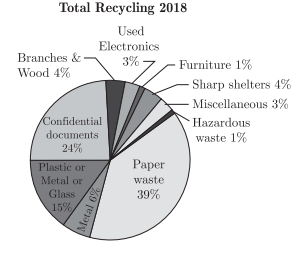 Answer the questions that follow: -						(1x8 = 8 marks)(i) What theme is being highlighted in the given passage?                                     	  (a) Efficient means of reducing garbage(b) Various techniques to be employed to recycle the goods(c) Efficient ways of waste disposal(d) Both (ii) and (iii)(ii) What does the given data represent?(iii) Complete the following analogy correctly with a word/phrase from paragraph 2: Delhi : India : : Tokyo : _____(iv) What is/are the main reason(s) of waste management and recycling it?             (v) Identify whether the statement is TRUE or FALSE.                                         	Implementing steps framed and deployed in convention has been considered as the second nature to us. (vi) How can the success of waste management be achieved?                      	(vii) Find words from the passage which mean the same as the following: a. partnership -  paragraph-3b. promising -  paragraph-43. Read the passage given below and answer the questions that follow:1. When planning to go on a vacation, the tendency is to make sure that the travel plans are hassle free, before stepping out of one’s doors. This involves booking by train, bus or even by air to one’s chosen destination. Yet the greatest holidays can be enjoyed by going on foot and I am not referring to trekking expeditions into the wilds. Any holiday can be made into a walking trip by opting out of a bus ride or a train journey or a taxi drop, by selecting to go on foot. Besides, walking is a great form of exercise and, above all, helps you to go deep into the local culture, the daily lives of people, their food and their music.2. Walking helps you enhance the adventurous streak in you. If you are out on a beach holiday, instead of workouts at the gym, head out to the water for your exercise. Resort pools are a great way to have fun and stay fit and are suitable for all ages. Wake up early to start your day with a swim and you can also recruit family and friends to join in to make the activity even more interesting.3. The best holiday destinations need not be those that the travel brochures advertise. It can be one of your own search, if you take advantage of what an area is known for and then set out to explore it on your own terms. Thus you can learn tai chi when on a trip to China or smarten up your dancing skills by trying out flamenco when in Spain.4. In order to enjoy a walking holiday to the hilt, one needs to be physically in form. Thus one needs to keep a tab on one’s diet when on holiday. The travel brochures give you a choice of tried-out brands with a peppering of local options. But whatever be your choice, it is smart to stick to the rule book. In every place you are sure to find fresh and healthy high-protein, high- fiber options to fill you up. That will keep you away from opting for the high sugar, processed foods, and simple carbohydrates.5. These simple rules would ensure that your walking holiday was not only enjoyable but one that left you feeling fully in command of your holiday mood and proved economical as you did not waste a single moment nursing an upset belly or a sluggish day or a boring ride across acres of, non-stimulating countryside, cooped in a taxi or jostling on a train.(a) On the basis of your reading of the above passage, make notes on it, using headings and subheadings. Use recognisable abbreviations (wherever necessary-minimum four) and the suitable format. Also supply an appropriate title to it.		(5 marks)(b) Write a summary of the passage in about 50 words.			(3 marks)SECTION B –GRAMMAR AND CREATIVE WRITING SKILLS- (23 Marks). 4. Convert the following sentences to reported speech: 			( 1x3 =3 marks )Ryan, “I have already watered the flowers.”
Ryan said that ………Lilly, “Meet me at the station.”
Lilly told me……….Sally, “Where did Kevin go on Friday night?”
Sally asked me………5. Fill the blanks with  the correct form of the tenses given in the bracket:										 ( 1x2 =2 marks )It was a hot day, so I (a)________ (decide) to prepare salad for lunch. Outside, the children (b)_________ (play) in the garden. Suddenly I (c)__________ (hear) a loud noise, followed by a scream.  I ran outside to see what (d)___________ (happen).6. Rearrange the given words to make meaningful sentences:		 ( 2x1=2 marks )a. a/ strong/ has/ animal/ affinity/ he /withb. advocated/ release/ birds/ he/ caged/ the/ for/ of7. Attempt ANY ONE of the two in about 50 words:				(4 marks) You are Sandeep/ Sanjana. Draft a classified advertisement, in not more than 50 words, to be published in The Times of India for the sale of a used motor car giving all the necessary details. ORYou are Dr. Geetanjali, MD. You are looking for an independent house in Gurgaon at a reasonable cost for a residence-cum-clinic. Draft a suitable advertisement to be published in ‘Hindustan Times’, New Delhi.8. Attempt ANY ONE of the two in about 50 words:				(4 marks)In a recent survey it was found that your city has the highest rate of pollution in the country. Innumerable vehicles on the road and lack of green cover have made the air unfit to breathe. Design a poster in about 50 words, creating awareness about the need to keep your city clean and green. You are Raksha/ Rohit of MVN Public School.				ORThe Drama club of KMN International School is staging an adaptation of the popular Shakespearean tragedy, Julius Caesar, the proceeds of which will be used for a charitable cause. Design a visually appealing poster for this in about 50 words. Include all relevant details.9. Attempt ANY ONE of the two in about 120-150 words:			(8 marks)On the occasion of International Museum day, prepare a speech in about 120-150 words for the morning assembly on the role of museums in preserving history and heritage. Also mention how students can benefit from visiting museums. You are Karuna/Karan.ORSeveral Environment Activists have recently stopped several development projects due to their impact on the environment. Progress will naturally result in some destruction and harm. As Geeta/ Girish write a speech in about 120-150 words to be given in the assembly on how both might be possible.SECTION C – LITERATURE (31 MARKS)10.  Read the given extracts and answer the questions for ANY ONE of the two given:                                                                                                           										(3 x 1 = 3 marks)Till the goldfinch comes, with a twitching chirrupA suddenness, a startlement at a branch endThen sleek as a lizard, and alert, and abrupt,She enters the thickness….(a) What effect is produced at the branch end by the sitting of the mother goldfinch bird on it?(b) Why is the mother goldfinch ‘alert’ while entering the thickness?(c) Which figure of speech is used to describe the movement of the mother goldfinch bird?i. simileii. personificationiii. hyperboleiv. oxymoron                                                                  	OR“Now she’s been dead nearly as many years
 As that girl lived. And of this circumstance.
 There is nothing to say at all.
 Its silence silences”.(a)Who does ‘she’ refer to in the above stanza?(b) What does the poet feel in the last stanza?i. sad and homesickii. pain and griefiii. happy and nostalgiciv. discomfort and longing(c)The silence of the circumstance……………………….11. Read the given extracts and answer the questions for ANY ONE of the two given:                                                                                                                              										(3x1=3 Marks)“She could never have been pretty; but she was always beautiful. She hobbled about the house in spotless white with one hand resting on her waist to balance her stoop and the other telling the beads of her rosary. Her silver locks were scattered untidily over her pale, puckered face, and her lips constantly moving in inaudible prayer. Yes, she was beautiful. She was like the winter landscape in the mountains, an expanse of pure white serenity breathing peace and contentment.”(a) Whom does ‘she’ refer in the passage?
(b) Why does the author say that she was never pretty but was always beautiful?
(c) Give synonyms of:  wrinkled ; calmness, from the extract.
                                              	ORAt dawn on January 2, the waves were gigantic. We were sailing with only a small storm jib and were still making eight knots. As the ship rose to the top of each wave, we could see endless enormous seas rolling towards us, and the screaming of the wind and spray was painful to the ears.(a) Which figure of speech has been used in this line ‘the waves were gigantic’?(b) Name the crew members other than the Narrator and his family.(c) According to the extract, the speed of eight knots was considered _________________(i) slow (ii) medium (iii) average (iv) high12. Read the given extracts and answer the questions for ANY ONE of the two given: 										(4 x 1 = 4 marks)I had remembered it. But I had waited a long time to go there. Initially after the Liberation I was absolutely not interested in all that stored stuff, and naturally I was also rather afraid of it. Afraid of being confronted with things that had belonged to a connection that no longer existed; which were hidden away in cupboards and boxes and waiting in vain until they were put back in their place again; which had endured all those years because they were ‘things.’(a) Who is ‘I’ in the first line and where was ‘I’ going?(b) Mention any 3 ‘things’ the narrator saw later in the story.(c) The narrator felt uninterested and afraid after confronting with the things. (TRUE or FALSE)(d) What was ‘a connection that no longer existed’? i. Connection to her father who had disappearedii. Connection to her friends who were goneiii. Connection to her husband who had gone to wariv. Connection to her mother who was deadOR “Nobody could understand where we ever got money enough to keep us with food in our bellies, not even the old men of the family. Most important of all, though, we were famous for our honesty. We had been famous for our honesty for something like eleven centuries, even when we had been the wealthiest family in what we liked to think was the world. We were proud first, honest next, and after that we believed in right and wrong. None of us would take advantage of anybody in the world, let alone steal.” 	(a)	Based on the above extract classify the following as facts or opinion-I.	I think we are famous for our honesty.II.	We were aware of our source of income.III.	I think we have never taken advantage of anyone.IV.	I believe once upon a time we were rich.V.	We believed in stealing alone.i.	F- I, III, IV and O- II, Vii.	F- I, II, IV and O- III, Viii.	F- I, IV, V and O- II, III iv.	F- IV, V and O – I, II, III(b)	What does the phrase ‘keep us with food in our bellies’ imply?(c)	The phrase ‘right and wrong’ has been used in the extract. Which of the following phrase is NOT similar to it? i.	accept and leftii.	accept and refuseiii.	admit and denyiv.	admit and accept(d)	Why could no member of Garoghlanian tribe steal?13. Answer ANY TWO of the following four questions in about 40-50 words:										 (3x2 = 6 marks)1. “King Tut’s body had been subjected to repeated scrutiny”. Why?2. The sea ‘appears to have changed less’ in comparison to the three girls who enjoyed the sea holiday. Comment.3. What effect does the entrance of the mother goldfinch bird to the inner part of the branch produce?4. Three reasons why the author’s grandmother was disturbed when he started going to the city school.14.  Answer ANY ONE of the following two questions in about 40-50 words:										(3x1= 3 marks)1.How does the narrator in the story ‘The Address’ realize that she has rung the right doorbell?2. Describe narrator’s experience when he rode the white horse alone?15. Answer ANY ONE out of two questions: -                           	(1x 6 = 6 marks)Describe the step taken by the narrator to voyage along the Southern Indian Ocean despite knowing its dangers?ORWho was King Tut? What do you know about him?16. Answer ANY ONE out of two questions: - (1x 6 = 6 marks)Listening to the conscience helps one to do the right. Give your own view in context to the chapter, ‘The Summer of the Beautiful White Horse’.                                                                           ORComment on the significance of the title of the story, ‘The Address’.…………..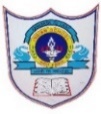 INDIAN SCHOOL AL WADI AL KABIRDEPARTMENT OF ENGLISHASSESSMENT I -  (2023-24)General Instructions: This paper is divided into three sections parts: Section A- Reading 		                    26 marksSection B- Grammar & Writing	         23 marksSection C- Literature		                  31 marksAll questions are compulsory. Separate instructions are given with each section and question, wherever necessary. Read these instructions very carefully and follow them.